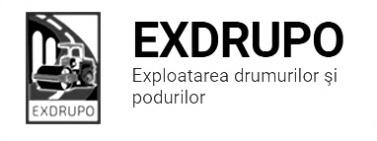 Notă informativăcu privire la lucrările de întreţinere şi salubrizare a infrastructuriirutiere din mun. Chişinăusect. Centru: executate 07.05.2020:Montare borduri noi: str. Testimiţeanu (Corolenco-Vîrnav) – 38 ml.Montare borduri vechi: str. Testimiţeanu (Corolenco-Vîrnav) – 40 ml.Excavarea/transportarea gunoi: str. Testimiţeanu (Corolenco-Vîrnav) – 4 curse (2 Zil, 2 Kamaz).Demontarea gard și transportare: str. Testimiţeanu (Corolenco-Vîrnav) – 66 ml/1 cursă remorcă.planificate 08.05.2020:Amenajare trotuar: str. Testimiţeanu.Salubrizare subterane: șos. Hîncești.sect. Buiucani: executate 07.05.2020:Montare borduri noi: str. I. Pelivan – 56 buc.Salubrizarea mecanizată în zi: str. Belinski, str. Pelivan, str. Costin, str. Deleanu, str. Vladimirescu, str. 27 Martie, Bariera Sculeni, str. Mesager.executate 07.05-08.05.2020 (în noapte):Salubrizarea mecanizată în noapte: str. Kpogălniceanu, str. Șciusev, str. Mateevici, str. Sf. Țării, str. S. Lazo, str. P. Movilă, str. T. Ciorbă, str. Lăpușneanu.planificate 08.05.2020:Excavarea bordurilor: str. I. Pelivan. Pregătirea fundației: str. I. Pelivan. Montarea bordurilor: str. I. Pelivan. sect. Rîşcani:executate 07.05.2020:Demolare beton manual: str. Petricani – 1,0 m3.Montare pavaj: str. M. Costin – 6 m2.Compactare pietriș: str. M. Costin – 200 m2.Compactare pietriș cu AVS-68: str. M. Costin – 20 m2.Salubrizare manuală: str. Petiricani – 1 cursă, basculant mic.                                    str. Florilor – 1 cursă, basculant mic.                                    str. Dimo – 1 cursă, bascukant mic.                                    str. Petricani – 1 cursă, remorcă.                                    Calea Orheiului  – 1 cursă, remorcă.Salubrizarea mecanizată în zi: str. Albișoara, Calea Orheiului, str. Petricani, str. Ceucari, str. Studenților, str. Florilor.executate 07.05-08.05.2020 (în noapte):Salubrizarea mecanizată în noapte: str. Albișoara, str. Alexandru cel Bun, Calea Orheiului – 4 borduri, str. T. Vladimirescu, str. Petricani, str. Pușkin – toată.planificate 08.05.2020:Ridicare fîntîni: str. M. Costin. Montare borduri: str. M. Costin. Pregătire pentru asfaltare: str. M. Costin. Gunoi manual: str. Florilor, str. Dimo, str. M. Costin. sect. Botanica:executate 07.05.2020:Montare borduri noi: bd. Dacia – 16 buc.Montare zidării: bd. Dacia – 16 buc.Excavarea/transportarea asfalt frezat: bd. Dacia – 8 curse (3 Kamaz, 4 Remorcă, 1 Zil).                                  executate 07.05-08.05.2020 (în noapte):Salubrizarea mecanizată în noapte: bd. Dacia+intersecțiile, bd. Dacia+buzunare, Viaduct, bd. Decebal, bd. Traian, str. H. Botev, str. Independenței, bd. Cuza-Vodă, str. Zelinski.planificate 08.05.2020:Amenajarea fundației în pietriș: str. Zelinski – bd. Dacia.Evacuare gunoi: str. Zelinski – bd. Dacia.Lichidarea situației de avarie: Viaduct, str.  Sarmiseghetuza, bd. Cuza Vodă-str. Grenoble.Salibrizare stații de așteptare: șos. Muncești sect. Ciocana: executate 07.05.2020:Salubrizare manuală: str. M. Manoli - str. Voluntarilor – 1 cursă.                                    str. Otovasca – 2 curse.Profilarea pămîntului: str. Industrială.Profilarea pietrișului și asfalt: str. Industrială.Excavarea canalelor de scurgere a apei: str. Industrială.Salubrizarea mecanizată în zi: str. Uzinelor+cerc cu CTC, Vitanta, str. Industrială, str. Lunca Bîcului, Vadul lui Vodă.Măturare străzi KO707: : str. Uzinelor, str. Otovasca, str. Lunca Bîcului, str. Voluntarilor, str. M. Manole.planificate 08.05.2020:Pregătirea fundației: str. Rădăuțeanu-str. Bucovinei.Profilare pămînt: str. Rădăuțeanu-str. Bucovinei.Profilare pietriș: str. Rădăuțeanu-str. Bucovinei.Gunoi manual: str. Bucovinei.                Profilare asfalt frezat: str. Industrială.sect. OCR:executate 07.05.2020:Montare indocatoare rutiere: str. Uzinelor-str. Voluntarilor – 2 buc.                                                 șos. Muncești, 176 – 2 buc.                                                 str. Pușkin (bd. Ștefan cel Mare-str. C. Tănase) – 2 buc.Desrvirea indicatoare rutiere: sect. Buiucani – 34 buc.planificate 08.05.2020:Montare indocatoare rutiere: str. Ismail (str. Gr. Ureche – str. Uzinelor).Deservire indicatoare rutiere: sect. Botanica.sect. 7:executate 07.05.2020:Curăţarea canaizării pluviale: str. Albișoara – 18 receptoare.                                                   Calea Orheiului – 16 receptoare.                                                         str. Petricani – 6 receptoare, 4 fîntîni.       Salubrizare manuală, gunoi manual – 1 cursă, str. Petricani.          planificate 08.05.2020:Curăţarea canaizării pluviale: str. Petricani.Ridicarea fîntîni: bd. Cantemir, bd. Gagarin, str. Pandurilor.Montare gard de protecție: șos. Muncești - str. Pandurilor.sect. 8:executate 07.05.2020:Montare pavaj: bd. Moscova – 46 m2.  Amenajare strat nisip-ciment: bd. Moscova – 46 m2.  planificate 08.05.2020:Ridicare fîntîni: bd. Moscova.Montare pavaj: bd. Moscova.Măsurile întreprinse pentru prevenirea răspîndirii Covid-19:Toate unităţile de trasport sunt dezinfectate la începutul şi la sfîrşitul programului de lucru;Muncitorilor este verificată starea de sănătate de către medicul întreprinderii;Muncitorii sunt echipaţii cu:mască de protecţiemănuşi de protecţiedezinfectantInginer SP                                                         I. Rusu